МУНИЦИПАЛЬНОЕ БЮДЖЕТНОЕ ДОШКОЛЬНОЕ ОБРАЗОВАТЕЛЬНОЕ УЧРЕЖДЕНИЕ ДЕТСКИЙ САД «СВЕТЛЯЧОК» г. ЦИМЛЯНСКА_____________________________________________________________г. Цимлянск ул. Советская, д.12   т.8 (86391) 2-73-02   e-mail: mdoy_teremok@rambler.ruУтверждаю:Заведующий МБДОУ________ С. И. ВасиленкоПриказ №   от   .   . 2022г. Годовой календарный учебный график Муниципального бюджетного дошкольного образовательного учреждения детского сада «Светлячок» г. Цимлянска на 2022-2023 учебный годПояснительная запискак календарному учебному графикуГодовой календарный учебный график – является локальным нормативным документом, регламентирующим общие требования к организации образовательного процесса в учебном году в Муниципальном бюджетном дошкольном образовательном учреждении детском саду «Светлячок» г. Цимлянска (далее – МБДОУ д/с «Светлячок» г. Цимлянска)Календарный учебный график МБДОУ д/с «Светлячок» г. Цимлянска разработан в соответствии с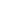 - Федеральным законом от 29.12.2012 № 273-ФЗ «Об образовании в Российской Федерации» с изменениями и дополнениями;- Инструктивно-методическим письмом «О гигиенических требованиях к максимальной нагрузкой на детей дошкольного возраста в организованных формах обучения» от 14.03.2000г. № 65/23-16, с учетом СП 2.4.3648-20 «Санитарно-эпидемиологические требования к организациям воспитания и обучения, отдыха и оздоровления детей и молодежи», утвержденных постановлением Главного санитарного врача от 28.09.2020 № 28, СанПиН 1.2.3685-21 «Гигиенические нормативы и требования к обеспечению безопасности и (или) безвредности для человека факторов среды обитания», утвержденными постановлением главного санитарного врача от 28.01.2021 № 2; - Приказом Минпросвещения России от 31.07.2020 № 373 «Об утверждении Порядка организации и осуществления образовательной деятельности по основным общеобразовательным программам – образовательным программам дошкольного образования»; -Уставом МБДОУ д/с «Светлячок» г. Цимлянска.Календарный учебный график разрабатывается ежегодно, при участии педагогических работников МБДОУ, с учетом мнения Совета родителей ДОУ, принимается на заседании Педагогического совета МБДОУ, утверждается заведующим МБДОУ.Календарный учебный график включает:- режим работы МБДОУ;- праздничные дни;- продолжительность образовательного процесса в год (в учебном году, в летне-оздоровительный период);- сроки проведения педагогической диагностики (мониторинга).Приемные часы заведующего:Василенко Светлана Ивановна, четверг: 16.00-17.00.Режим работы МБДОУ включает:- продолжительность рабочей недели составляет 5 дней;- время работы возрастных групп — 12 часов в день (с 7.00 до 19:00);- нерабочие дни – суббота, воскресенье и праздничные дни.Перенос выходных днейВ соответствии с частью 2 статьи 112 Трудового кодекса Российской Федерации при совпадении выходного и нерабочего праздничного дней выходной день переносится на следующий после праздничного рабочего дня. Исключением из этого правила являются выходные дни, совпадающие с нерабочими праздничными днями с 1 по 8 января. Правительство Российской Федерации переносит два выходных дня из числа этих дней на другие дни в очередном календарном году.В соответствии с частью пятой статьи 112 ТК РФ в целях рационального использования работниками выходных и нерабочих праздничных дней выходные дни могут переноситься на другие дни федеральным законом или нормативным правовым актом Правительства Российской Федерации.В 2023 году в соответствии с Проектом Постановления Правительства РФ «О переносе выходных дней в 2023 году» переносятся следующие выходные дни:с воскресенья 1 января на пятницу 24 февраля;с воскресенья 8 января на понедельник 8 мая.Поскольку Проектом Постановления Правительства РФ в 2023 году перенесены два выходных дня (1 января и 8 января), то автоматически 7 января 2023 года не переносится на следующий после праздничного рабочего дня.Следовательно, с учетом переноса выходных дней в 2023 году «новогодние каникулы» продлятся 9 дней - с 31 декабря 2022 года по 8 января 2023 года.Выходные дни в феврале с 23 - 26 февраля.Выходные дни с 29 апреля по 1 мая в связи с празднованием Праздника Весны и Труда.Выходные дни с 6 по 9 мая в связи с празднованием Дня Победы.Выходные дни с 10 - 12 июня.Выходные дни с 4 по 6 ноября в связи с празднованием Дня народного единства.Продолжительность образовательного процесса в 2022-2023 учебном году включает 36 недель, 3 дня в том числе:- I полугодие – 17 недель, 3 дня;- II полугодие – 19 недель;- летний период – 13 недельУчебный год начинается с 01 сентября 2022года, заканчивается 31 мая 2023 года. Организованная образовательная деятельность составляет 36 недель, 3 дня регламентируется учебным планом, расписанием и соответствует Санитарно-эпидемиологическим требованиям. В организованную - образовательную деятельность входят тематические недели, которые проводятся в соответствии с учебным планом и расписанием занятий, и соответствуют заданной теме.Период образовательного процесса в летне-оздоровительный период — с 01.06.2023г. по 31.08.2023г. составляет 13 недель. В это время проводится образовательная деятельность художественно-эстетического и физического направления развития.Педагогическая диагностика (мониторинг) осуществляется воспитателями в рамках Основной общеобразовательной программы - образовательной программы дошкольного образования МБДОУ д/с «Светлячок» г. Цимлянска методом наблюдения, без прекращения образовательного процесса в начале и конце учебного года. Первичная диагностика (мониторинг) фиксируется в период с 05.09.2022 г. по 16.09.2022 г., итоговая диагностика (мониторинг) фиксируется в период с 10.05.2023г. по 23.05.2023г.Муниципальное бюджетное дошкольное образовательное учреждение детский сад «Светлячок» г. Цимлянска сохраняет за собой право изменения календарного учебного графика образовательной деятельности в соответствии с государственными праздниками и в случаях чрезвычайных ситуаций при согласовании с заведующим Отделом образования. Изменения, вносимые в календарный учебный график, утверждаются заведующим МБДОУ и доводятся до всех участников образовательного процесса.МУНИЦИПАЛЬНОЕ БЮДЖЕТНОЕ ДОШКОЛЬНОЕ ОБРАЗОВАТЕЛЬНОЕ УЧРЕЖДЕНИЕ ДЕТСКИЙ САД «СВЕТЛЯЧОК» г. ЦИМЛЯНСКА_____________________________________________________________г. Цимлянск ул. Советская, д.12   т.8 (86391) 2-73-02   e-mail: mdoy_teremok@rambler.ruУтверждаю:Заведующий МБДОУ________ С. И. ВасиленкоПриказ №   от   .   . 2022г. Календарный учебный графикДосуговые мероприятия для воспитанниковГОДОВОЙ КАЛЕНДАРНЫЙ УЧЕБНЫЙ ГРАФИК 2022-2023 УЧЕБНЫЙ ГОДСодержание Младшая группа дошкольного возраста(3-4 года)Средняя группа дошкольного возраста(4-5 лет)Старше-подготовительная группа дошкольного возраста(5-7 лет)Количество возрастных групп111Начало учебного года01.09.2022г.01.09.2022г.01.09.2022г.Окончание учебного года31.05.2023г.31.05.2023г.31.05.2023г.Новогодние (праздничные дни)31.12.2022г.-08.01.2023г.31.12.2022г.-08.01.2023г.31.12.2022г.-08.01.2023г.Сроки проведения педагогической диагностики (мониторинга) первичной, итоговой05.09.2022 г.  16.09.2022 г.10.05.2023г. 23.05.2023г.05.09.2022 г.  16.09.2022 г.10.05.2023г. 23.05.2023г.05.09.2022 г.  16.09.2022 г.10.05.2023г. 23.05.2023г.Продолжительность учебного года (без учета новогодних (праздничных дней)36 недель, 3 дня36 недель, 3 дня36 недель, 3 дняЛетний оздоровительный период01.06.2023г.-31.08.2023г.01.06.2023г.-31.08.2023г.01.06.2023г.-31.08.2023г.Наименование Сроки/датыДень знаний1.09Золотая осень19.10День матери25.11Новогодние утренники28.12День Защитника Отечества22.02Международный женский день03.03День здоровья07.04День космонавтики12.04День Победы05.05День защиты детей01.06День России12.06День Государственного флага Российской Федерации22.08Сентябрь 2022Октябрь 2022Ноябрь 2022Декабрь 2022Январь 2023Февраль 2023Март 2023Апрель 2023Май 2023Июнь 2023Июль 2023Август 2023                   Выходные                   Диагностика                        Зимние каникулы                   Праздничные дни                    Летние каникулы 